Никотинсодержащая продукция - электронные сигареты, продукты нагревания табака, кальяны - из-за высокотоксичного никотина вызывают зависимость и другие заболевания.

Они наносят такой же вред организму, как и табачные изделия.

Более 200 заболеваний связано с злоупотреблением спиртных напитков.Вклад алкоголя в возникновение различных заболеваний варьирует от 5 до 75%. Алкоголь – это яд, который действует на все системы организма.

На этой неделе подробнее расскажем о рисках потребления табака, никотинсодержащей продукции и алкоголя, о важности отказа от вредных привычек для сохранения здоровья.

Читайте материалы на нашей странице и в официальном канале ведомства в Telegram: https://t.me/minzdrav63region.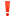 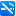 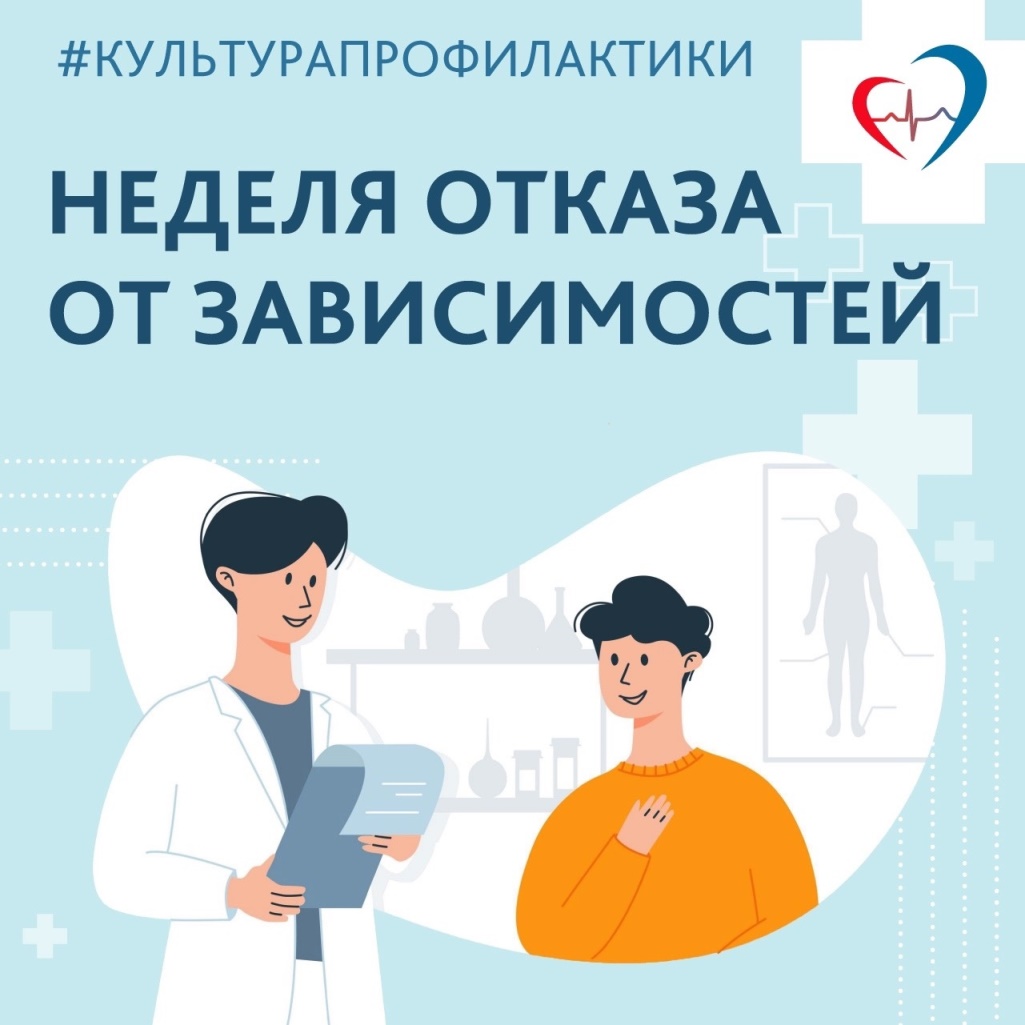 